This is a bug. These pages are missing data. The pages are blank.  Comment: Done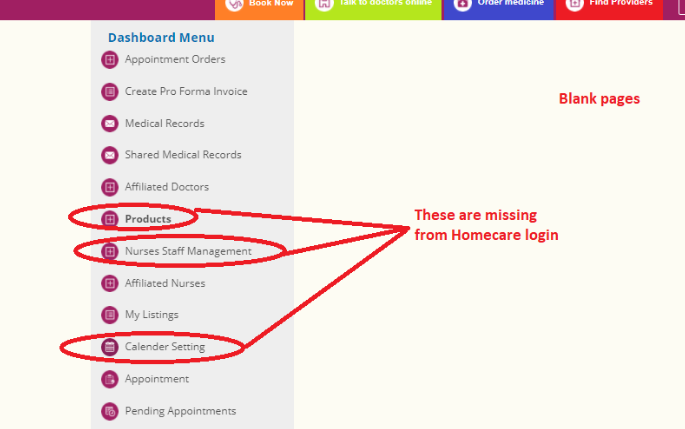 Please translate. This is missing  Comment: Done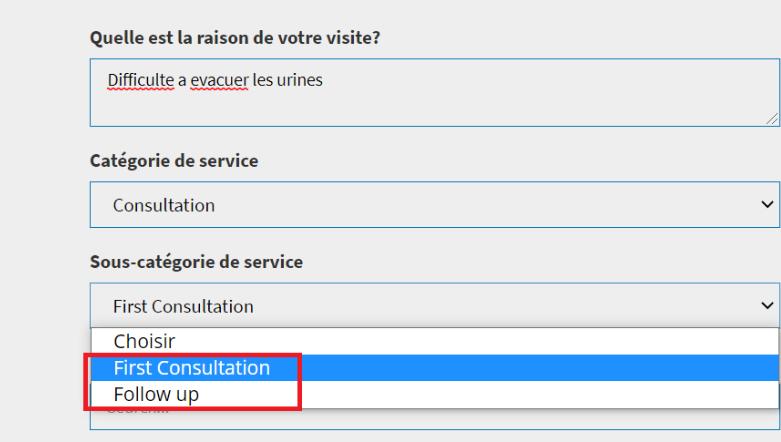 Font is too big for mobile please reduce font to 10 points. Comment: Done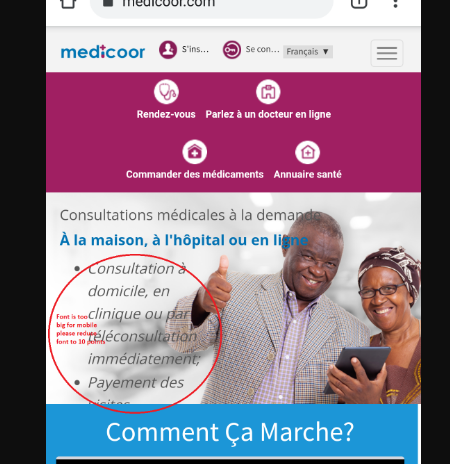 Fix font under appointment  Comment: Done 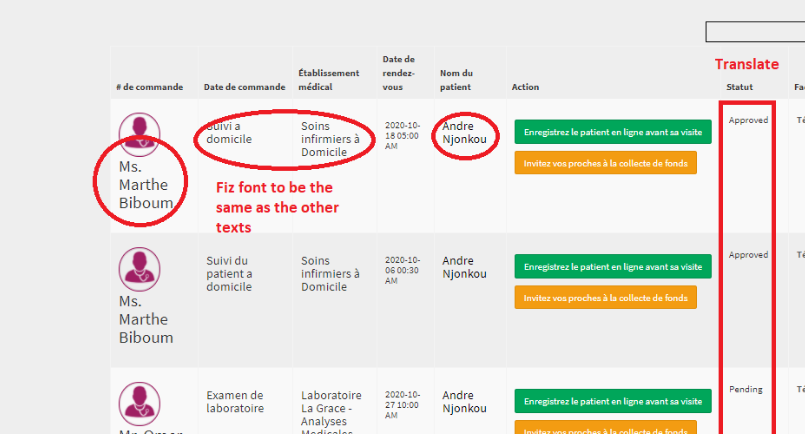   Translation missing under pharmacie Comment: Done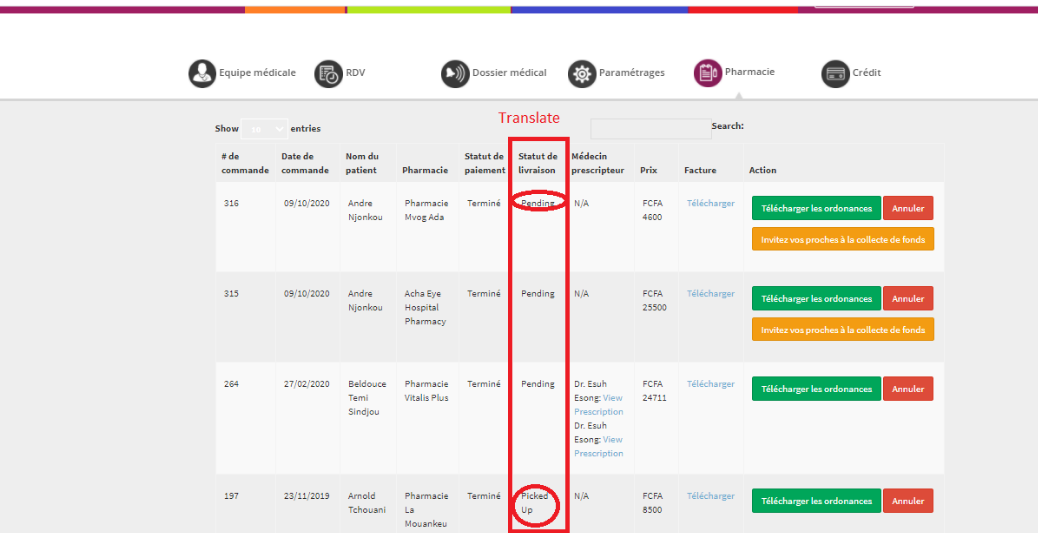 Translation missing under client setup tab  Comment: Done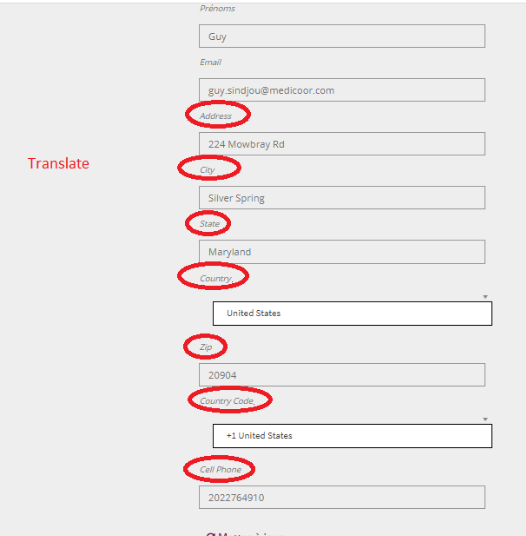 